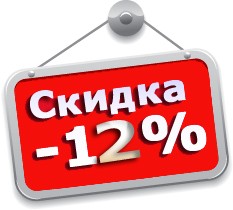 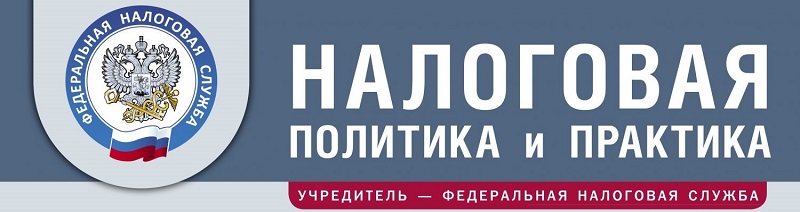 Льготная подписка на журнал-2019БЛАНК-ЗАКАЗПравила оформления подписки. Заполните бланк-заказ и вышлите его по электронной почте: npp2012@yandex.ru.  После выставления счета произведите оплату. Все необходимые документы (из отмеченных в нижней части бланка) и оригинал счета высылаются по указанному адресу на имя, вписанное в графу «Контактное лицо». Руководитель службы подписки: Однодворцева Валентина Владимировна:+7(495) 416-3635; 417-6044.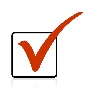 Отметьте документы          , которые вам потребуются:Полное наименование Заказчика Ф.И.О. руководителя, должностьИННКППКППКППБИКР/сК/сК/сК/сЛ/сНаименование банка:Наименование банка:Наименование банка:Наименование банка:Наименование банка:Юридический адрес:Юридический адрес:Юридический адрес:Юридический адрес:Юридический адрес:Почтовый адрес с индексом (для доставки): Почтовый адрес с индексом (для доставки): Почтовый адрес с индексом (для доставки): Адрес электронной почты:Адрес электронной почты:Контактное лицо (ФИО):Контактное лицо (ФИО):Тел./факс (с кодом города):Тел./факс (с кодом города):Тел./факс (с кодом города):Подписка на 2019 год по цене 2017 года(12 номеров)Подписка на 2019 год по цене 2017 года(12 номеров)14400 руб.14400 руб.14400 руб.Счет	Договор Акт выполненных работ(по итогам подписного периода) 